École maternelle du bourg 105 rue centrale69970	MARENNESProcès-verbal du conseil d'école du 21 octobre 2021Le conseil de l'école maternelle de Marennes s'est réuni le 21 octobre 2021 à 17h30 sous la présidence de Mr MEUNIER, directeur de l'école maternelle.Mme BIENERT est désignée secrétaire de séance pour la maternelle.Membres présents :Mr ABELLAN et Mme MORCILLO, élus municipaux à la commission scolaire.Mmes BLOCH, COMMARMOND, POTY, VUILLERMOZ parents élus.Mr MEUNIER, directeur.Mmes BIENERT et DOUILLET, enseignantesMembres excusés :Mr ADLER : Inspecteur de l'Éducation nationale, St PIERRE DE CHANDIEUMme BULLION, élue municipale.Ordre du jour :1/ Résultats des élections2/ Effectifs rentrée 2021 et prévisions 2022 3/ Règlement intérieur4/ Bilan OCCE5/ Sécurité et protocole sanitaire 6/ Projets et vie école7/ Les travaux, achats et subventions 8/ Questions des parents1/ Résultats des électionsLes élections des représentants de parents d’élèves ont eu lieu le vendredi 8 octobre 2021. Compte tenu du contexte sanitaire, le directeur avait demandé aux parents de privilégier au maximum le vote par correspondance. Cette requête a été largement plébiscitée par les parents, remerciés par Mr MEUNIER. 84 parents ont voté pour sur les 174 inscrits, soit une participation de 48,28%. Les membres du conseil d’école souhaitent donc la bienvenue aux 6 parents élus.2/ Effectifs rentrée 2021 et prévisions 202287 élèves sont inscrits à l’école maternelle de Marennes cette année : 29 PS, 21 MS et 37 GS. Ils sont répartis entre 3 classes de 29 élèves : Mr MEUNIER (18 PS et 11 MS), Mme DOUILLET, complétée par Mme SALOT le lundi (11 PS, 10 MS et 8GS) et Mme BIENERT (29 GS).A la rentrée de Toussaint, 3 élèves quittent l’école. Deux nouveaux élèvesdevraient arriver en janvier.Pour la rentrée 2022, 37 GS devraient donc quitter l’école maternelle pour l’école élémentaire. A première vue, sauf si un nombre exceptionnel d’enfants nés en 2019 venaient à s’inscrire, nous ne serions pas concernés par une ouverture de classe.3/ Règlement intérieurLe règlement intérieur de l’école est calqué sur le règlement type départemental des écoles maternelles et élémentaires publiques. Les horaires d’entrée et de sortie ont été rajoutés. Il n’y a pas eu de modifications au règlement intérieur vis-à-vis de la Covid. Le règlement intérieur est voté à l’unanimité.4/ Bilan OCCEL’année 2020/2021 a permis de reprendre les activités et sorties : l’école a pu proposer un spectacle de magie avec les vacances de Noël, une animation Kapla en mai et une sortie au Bois des Lutins en juillet.En septembre, le compte OCCE de l’école maternelle était créditeur de 3012,75€, soit environ 60€ de plus que l’année précédente. En outre, l’association de parents d’élèves « Les p’tits marennois » va offrir à l’école maternelle 3600€.5/Sécurité et protocole sanitaireLe nouveau protocole à appliquer étant le même que l’année dernière (limitation du brassage des élèves le matin, lavage de mains, masques pour les adultes), l’école n’a pas été impactée par un quelconque changement.D’autre part, le plan vigipirate est maintenu à un niveau élevé depuis un an maintenant, et Mr le maire, en accord avec le directeur de l’école a maintenu l’interdiction d’accès à l’école aux parents. Les enfants sont déposés et récupérés devant le portillon de l’école. Malgré quelques inquiétudes pour les nouveaux parents, les enseignants ont noté le très bon déroulement de ce procédé. Mme COMMARMOND note que l’entrée et la sortie se fait de manière plus fluide et tend à responsabiliser les enfants, ce que tendent à confirmer les autres représentants de parents.Mme ANGLADA a ensuite présenté les différents exercices incendie et PPMS déjà effectués cette année, puis ceux à venir. Elle note l’excellent comportement des enfants lors de ces deux exercices. Un problème avec une télécommandedéclenchant l’alarme pour l’exercice « Fuite » a cependant été relevé du côté de l’élémentaire, ainsi qu’un manque de volume sonore de l’alarme pour certaines classes.6/ Projets et vie écoleCette année, l’équipe enseignante a choisi de proposer plus de sorties que l’année dernière à travers un axe sport-nature. Ainsi, les GS de l’école ont été inscrits pour participer aux rencontres USEP spéciales maternelle. En parallèle, sur la dernière période de l’année, ils souhaitent proposer une séquence randonnée,avec une sortie à la journée pour les PS-MS en fin d’année, lorsque les GS seront à l’USEP. Début juillet, l’ensemble de l’école se déplacera à l’Iloz (Miribel- Jonage) et participera à une animation autour des arbres.Egalement, le vendredi 17 décembre aura lieu le spectacle de Noël, un théâtre- concert à la salle des fêtes de Marennes. La Croix-Rouge interviendra à l’école le vendredi 18 mars pour former tous les MS et les GS aux gestes de premiersecours. Le mardi 10 mai, l’association Montem Lego viendra proposer desateliers de construction de Legos tout au long de la matinée.En parallèle, les enseignants se tiennent à disposition de l’association des P’titsMarennois pour la bonne tenue de leurs différentes animations.7/ Les travaux, achats et subventionsMr MEUNIER présente le budget alloué par la mairie à savoir 43€ par enfant et 300€ supplémentaires par classe. Il remercie la mairie pour cette somme conséquente distribuée et présente les achats effectués avec cette somme, principalement des dépenses courantes de matériel de classe.L’équipe enseignante remercie la mairie pour l’investissement des tapis degymnastique (environ 1200€) qui va permettre de sécuriser davantage la pratique des enfants. De son côté, l’équipe enseignante a investi une partie des budgets classes (320€) pour souscrire à un Environnement Numérique de Travail ONE. Testé cette année, cette plateforme a pour but de faciliter les échanges école/famille et, si cet essai s’avère être réussi, de remplacer le cahier de liaison papier. En revanche, l’équipe enseignante a bien insisté sur le fait de ne laisser aucune famille à distance numérique. C’est pourquoi Mr MEUNIER a demandé aux représentants de parents d’élèves de récolter les premiers avis sur l’ENT afin de les partager durant ce conseil d’école. En parallèle, il a expliqué qu’il restait 6 familles qui ne s’étaient pas encore connectées, et que les enseignants feraient en sorte de les solliciter afin d’échanger avec eux sur les raisons. Pour les parents déjà utilisateurs, les retours sont très positifs.Quelques remarques sont cependant apparues : le manque de temps pour s’approprier toutes les sphères de l’ENT et quelques problèmes avec l’application.8/ Questions des parentsPas de questions des parents concernant l’école maternelle.L’ordre du jour étant épuisé, la séance a été levée.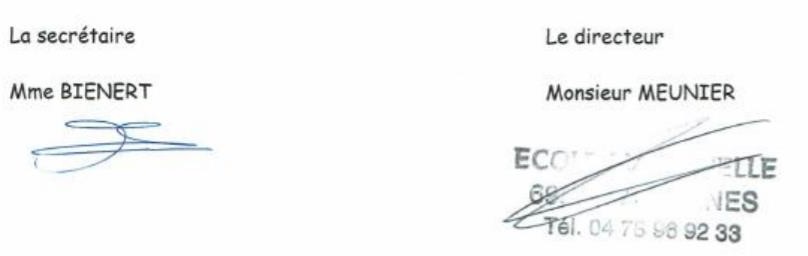 